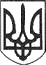 РЕШЕТИЛІВСЬКА МІСЬКА РАДАПОЛТАВСЬКОЇ ОБЛАСТІВИКОНАВЧИЙ КОМІТЕТРІШЕННЯ30 квітня 2020 року									№ 91Про стан роботи зі зверненнямигромадян за І квартал 2020 рокуКеруючись статями 38, 52 Закону України „Про місцеве самоврядування в Україні”, Законом України „Про звернення громадян”, заслухавши інформацію начальника відділу організаційно-інформаційної роботи, документообігу та управління персоналом виконавчого комітету міської ради про стан роботи зі зверненнями громадян за 2019 рік, з метою забезпечення реалізації і гарантування закріплених Конституцією України прав громадян на звернення до органів державної влади та органів місцевого самоврядування, посилення контролю, персональної відповідальності посадових осіб виконавчого комітету міської ради за своєчасним виконанням та наданням відповідей на звернення громадян, виконавчий комітет Решетилівської міської ради ВИРІШИВ:	1. Інформацію начальника відділу організаційно-інформаційної роботи, документообігу та управління персоналом виконавчого комітету міської ради Мірошник О.О. про стан роботи зі зверненнями громадян за І квартал 2020 року прийняти до відома (додається).	2. Першому заступнику, заступнику міського голови, керуючому справами виконавчого комітету відповідно до функціонального розподілу обов’язків підвищити вимогливість до керівників підпорядкованих структурних підрозділів виконавчого комітету за якісний, своєчасний та повний розгляд питань, визначених у зверненнях заявників, виконання завдань, визначених у резолюціях керівників виконавчого комітету Решетилівської міської ради .3. Контроль за виконанням рішення покласти на керуючого справами виконавчого комітету Малиш Т.А.Секретар міської ради							О.А. ДядюноваМірошник О.О.2-51-58ІНФОРМАЦІЯпро стан  роботи зі зверненнями громадянза І квартал 2020 року	Робота із зверненнями громадян у виконавчому комітеті Решетилівської міської ради Полтавської області протягом  І кварталу  2020 року проводилась відповідно до Закону України „Про звернення громадян”, Указу Президента України від    07 лютого 2008 року № 109/2008 „Про першочергові заходи щодо забезпечення реалізації та гарантування конституційного права на звернення до органів державної влади та органів місцевого самоврядування”.	На виконання абзацу 10 пункту 1 Указу Президента України в міській раді функціонує телефонна „гаряча” лінія з вирішення невідкладних питань громадян. Окремі звернення вирішуються безпосередньо під час „гарячих” ліній, проводиться роз’яснювальна робота з питань реалізації громадянами права на звернення. Питання, що потребують додаткового вивчення, направляються на виконання до спеціалістів міської ради.	За І квартал 2020 року на „гарячу” лінію звернулося 10 заявників (переважна більшість по питанню освітлення вулиць та надання причепа для вивезення сміття).Відповідно до затвердженого графік проводяться особисті виїзні прийоми громадян у селах територіальної громади. За І квартал 2020 року  здійснено  1  виїзний прийом в с. Колотії  на якому  звернулось 5 громадян.  Розпорядженням міського голови затверджений графік особистих прийомів громадян керівництвом  виконавчого комітету Решетилівської міської ради.	Всього за І квартал 2020 року до міської ради  надійшло  26 звернень ( з них: на особистому прийомі - 8, письмових звернень - 18 в т.ч. з КБУ  обл.ради-3) .За даний період надійшло всього індивідуальних - 21 звернення, 5 колективних в яких звернулися 102 чоловіки. У своїх  зверненнях громадяни територіальної громади порушили 26                                                                                                                                                                                                                                                                                                                                                                                                                                                                                                                                                                                                                                                                                                                                                                                                                                                                                                                                                                                                                                                                                                                                                                                                                                                                                                                                                                                                                                                                                                        питань, з них:-аграрна політика і земельні відносини  ( 3 шт. або 0,12 %)- це питання  щодо -отримання права власності на земельну ділянку;-отримання документів на земельну ділянку;-  житлова політика   ( 2  шт. або 0,08 %),  а саме:-питання плати за опалення ;-питання ремонту даху;- комунальне господарство (10 шт. Або  0,38  %), а саме:- питання  встановлення накриття над небезпечною ділянкою біля будинку ;-питання ремонту забору біля ЦКД «Оберіг» ;-питання щодо встановлення лічильника на воду;-питання облаштування дитячого майданчика;-питання щодо каналізаційних стоків;-питання асфальтування вулиць та прокладення тротуару;-питання ремонту дороги ;-питання освітлення вулиць;-культура і культурна спадщина, туризм  ( 1 шт або 0,04 %), а саме:- питання щодо присвоєння міській бібліотеці ім’я О.М.Дмитренка;-діяльність органів місцевого самоврядування (1шт. або 0,04  %), а саме:-запит на надання інформації на дії державного реєстратора прав на нерухоме майно;-інше  (9 шт або 0,35  %);-питання спиляння сухих та аварійних дерев на кладовищі;-питання надання фінансової допомоги на придбання телевізора;-питання надання дозволу на торгівлю насінням овочів та препаратами захисту рослин ;-питання встановлення знаку біля б/квартирного ж/будинку «Житлова зона»;-питання відсутності масок у аптеках м.Решетилівка.-питання зарахування дитини в д/садок ;-питання придбання костюмів учасникам худ.самодіяльності (с.Колотії);-питання купівлі шлангу для поливу;-питання щодо реалізації виграного проекту.Із загальної кількості звернень, що надійшли протягом І кварталу 2020 року до виконавчого комітету міської ради, кількість по категоріям громадян та за соціальним станом громадян розподілилася таким чином:	З усіх звернень громадян, що надійшли за І півріччя 2020 року становлять заяви.	Всі  звернення, що  надійшли протягом І кварталу 2020 року були розглянуті виконавцями в терміни,  визначені  чинним   законодавством, заявникам було надано аргументовані відповіді.  Робота із зверненнями громадян направлена на якісне, прозоре вирішення проблем, які хвилюють жителів міської ради, забезпечення реалізації та гарантування конституційного права на звернення до  органів місцевого самоврядування.Начальник відділу організаційно -інформаційної роботи, документообігу та управління персоналом                                                       О.О. Мірошник	- пенсіонери   - робітники                                                                             - приватні підприємці                            - безробітні- працівник бюджетної сфери- 14-3-1-7-1